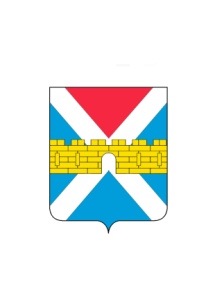 АДМИНИСТРАЦИЯ  КРЫМСКОГО  ГОРОДСКОГО  ПОСЕЛЕНИЯ КРЫМСКОГО РАЙОНАПОСТАНОВЛЕНИЕ   от ____________________                                                                                                 № ____город КрымскО   внесении  изменений  в  постановление администрации Крымского   городского  поселения Крымского района от 6 июля 2012 года № 622 «Об утверждении административного регламента администрации Крымского городского поселения Крымского района по предоставлению муниципальной услуги «Выдача разрешения на вступление в брак лицам, достигшим возраста шестнадцати лет, но не достигшим совершеннолетия» На основании Приказа департамента информатизации и связи Краснодарского края от 28  августа 2017 года №144 «Об утверждении типового (рекомендуемого) перечня муниципальных услуг и функций в сфере контрольно-надзорной деятельности», в целях приведения муниципального нормативного правового акта  администрации Крымского городского поселения Крымского  района в соответствие с действующим законодательством, п о с т а н о в л я ю:1. Внести в постановление администрации  Крымского   городского   поселения   Крымского  района  от 6 июля 2012 года №622 «Об утверждении административного регламента администрации Крымского городского поселения Крымского района по предоставлению муниципальной услуги «Выдача разрешения на вступление в брак лицам, достигшим возраста шестнадцати лет, но не достигшим совершеннолетия» следующие изменения:1) в названии и по тексту постановления словосочетание «Выдача разрешения на вступление в брак лицам, достигшим возраста шестнадцати лет, но не достигшим совершеннолетия» заменить словосочетанием «Выдача разрешения на вступление в брак лицам, достигшим возраста шестнадцати лет»;2) приложение к постановлению  читать в новой редакции (приложение).2. Общему отделу администрации Крымского городского поселения Крымского района (Колесник) обнародовать настоящее постановление в соответствии с утвержденным порядком обнародования муниципальных правовых актов Крымского городского поселения Крымского района.3. Организационному отделу администрации Крымского городского поселения    Крымского   района     (Завгородняя)     разместить     настоящее 2постановление на официальном сайте администрации Крымского городского поселения Крымского района в сети «Интернет».4. Постановление вступает в силу со дня его обнародования.Глава Крымского городского поселения Крымского района				                      Я.Г.Будагов